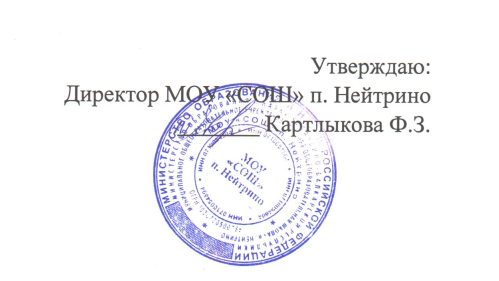 МенюПитание начальной  школы (1-4 классов) МОУ «СОШ» п. Нейтринона 23.04.2024г.МенюПитание средней школы (5-11 классов) МОУ «СОШ» п. Нейтринона 23.04.2024г.№Наименование блюдВыход, грЗавтрак:1Каша манная на молоке с маслом слив.200/52Чай с сахаром200/153Хлеб пшеничный50Обед:1Плов с куриным филе2502Салат со свежей капусты и моркови803Компот из сухофруктов200/154Хлеб пшеничный1005Яблоко100№Наименование блюдВыход, грОбед:1Плов с куриным филе2502Салат со свежей капусты и моркови1003Компот из сухофруктов200/154Хлеб пшеничный100